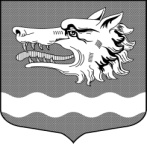 Администрация муниципального образования Раздольевское сельское поселениемуниципального образования Приозерский муниципальный район Ленинградской областиП О С Т А Н О В Л Е Н И Е25 авгута 2014 года                                                                         № 131О внесении изменений в Положение о предоставлении гражданами, претендующими на замещение должностей муниципальной службы                 и лицами, замещающими должности муниципальной службы в администрации МО Раздольевское сельское поселение, сведений о доходах, об имуществе и обязательствах имущественного характера,              а также о доходах, об имуществе и обязательствах имущественного характера своих супруги (супруга) и несовершеннолетних детей, утвержденное постановлением администрации от 15.10.2012 г № 113В соответствии с Указом Президента Российской Федерации от 18.05.2009 г.  № 559 «О представлении гражданами, претендующими на замещение должностей федеральной государственной службы, и федеральными государтсвенными служащими сведений о доходах, об имуществе и обязательствах имущественного характера» , Федеральным законом от 25.12.2008 г № 273-ФЗ «О противодействиии корупции» администрация муниципального образования Раздольевское сельское поселение ПОСТАНОВЛЯЕТ:  1. Внести в Положение о предоставлении гражданами, претендующими на замещение должностей муниципальной службы, и лицами, замещающими должности муниципальной службы, сведений о доходах, об имуществе и обязательствах имущественного характера, а также о доходах, об имуществе и обязательствах имущественного характера своих супруги (супруга) и несовершеннолетних детей, утвержденное постановлением администрации МО Раздольевское сельское поселение от 15.10.2012 г. № 113 следующие изменения:а) второй абзац пункта 7 изложить в следующей редакции: «Муниципальный служащий может представить уточненные сведения в течение одного месяца после окончания срока, указанного в подпункте "2"  пункта 3 настоящего Положения. Гражданин, назначаемый на должность муниципальной службы, может представить уточненные сведения в течение одного месяца со дня представления сведений в соответствии с подпунктом "1" пункта 3 настоящего Положения.»;б) пункт 11 изложить в следующей редакции:«11. Сведения о доходах, об имуществе и обязательствах имущественного характера муниципального служащего, его супруги (супруга) и несовершеннолетних детей размещаются на официальном сайте администрации муниципального образования Раздольевское сельское поселение, а в случае отсутствия этих сведений на официальном сайте администрации - предоставляются общероссийским средствам массовой информации для опубликования по их запросам.».3. Настоящее постановление подлежит опубликованию в средствах массовой информации и вступает в силу на следующий день после его официального опубликования.Глава администрации                                                                    А.Г. СоловьевН.В. Романенко
66-725Разослано: дело-2, прокуратура-1, редакция-1.